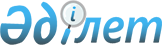 О некоторых вопросах республиканской собственностиПостановление Правительства Республики Казахстан от 5 декабря 2016 года № 767      Примечание РЦПИ!

      Настоящее постановление вводится в действие с 1 января 2017 года.

      В соответствии с постановлением Правительства Республики Казахстан от 1 июня 2011 года № 616 "Об утверждении Правил передачи государственного имущества, закрепленного за государственными юридическими лицами, из одного вида государственной собственности в другой" Правительство Республики Казахстан ПОСТАНОВЛЯЕТ:

      1. Передать в установленном законодательством порядке из республиканской собственности в коммунальную собственность Акмолинской области государственное учреждение "Центр социально-психологической реабилитации наркозависимых лиц" Министерства внутренних дел Республики Казахстан" как имущественный комплекс.

      2. Министерству внутренних дел Республики Казахстан совместно с Комитетом государственного имущества и приватизации Министерства финансов Республики Казахстан и акиматом Акмолинской области в установленном законодательством порядке осуществить необходимые организационные мероприятия по приему-передаче учреждения, указанного в пункте 1 настоящего постановления.

      3. Внести в некоторые решения Правительства Республики Казахстан следующие изменения:

      1) в постановлении Правительства Республики Казахстан от 22 июня 2005 года № 607 "Вопросы Министерства внутренних дел Республики Казахстан" (САПП Республики Казахстан, 2005 г., № 25, ст. 311):

      в Положении о Министерстве внутренних дел Республики Казахстан, утвержденном указанным постановлением:

      в перечне государственных учреждений, находящихся в ведении Министерства внутренних дел Республики Казахстан и его ведомств:

      в разделе "1. Министерство внутренних дел Республики Казахстан":

      строку, порядковый номер 60, исключить.

      2) в постановлении Правительства Республики Казахстан от 15 апреля 2008 года № 339 "Об утверждении лимитов штатной численности министерств и иных центральных исполнительных органов с учетом численности их территориальных органов и подведомственных им государственных учреждений":

      в лимитах штатной численности министерств и иных центральных исполнительных органов с учетом численности их территориальных органов и подведомственных им государственных учреждений, утвержденных указанным постановлением:

      в разделе 1:

      строку:

      "

      

      "

      изложить в следующей редакции:

      "

      

      ";

      подпункт 17) изложить в следующей редакции:

      "

      

      ";

      подпункт 39) исключить.

      4. Настоящее постановление вводится в действие с 1 января 2017 года.


					© 2012. РГП на ПХВ «Институт законодательства и правовой информации Республики Казахстан» Министерства юстиции Республики Казахстан
				1.

Министерство внутренних дел Республики Казахстан с учетом его территориальных органов и подведомственных ему государственных учреждений, в том числе:

159051**

1.

Министерство внутренних дел Республики Казахстан с учетом его территориальных органов и подведомственных ему государственных учреждений, в том числе:

159008**

17)

Государственные учреждения, подведомственные Министерству внутренних дел Республики Казахстан, в том числе:

87759,5**

Премьер-Министр

Республики Казахстан

Б. Сагинтаев

